Tüm içerik en az 7 sayfa olmalıdır.ANA BAŞLIK (TÜMÜ BÜYÜK CALİBRİ 16- BOLD-SOLA YASLI)Alt Başlık (Tüm Kelimelerin İlk Harfleri Büyük Calibri 14 Bold Sola Yaslı)Ana Metnin YapısıTüm metin sola yaslı Calibri 11 ile yazılacak.paragraf girintisi 1 cm ; satır aralığı 1,15Vurgu; Calibri 11 kahverengi, italik olacaktır.Madde imi olarak kullanılması gereken şablon•	Bir•	İkiKenar notu konumu: mutlak Konum: -1.42 cm(Biçim/Konum/Diğer Düzen Seçenekleri yolunu kullanarak ayarlama yapabilirsiniz.)İkinci alt başlık (Yalnız ilk harf büyük calibri 13 bold sola yaslı)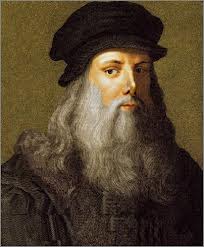 Şekil 1.1. Örnek Şekil Yazısı (10 punto Calibri Ortala)Resmin alındığı kaynak yazılmalıdır. (Calibri 7 punto)Tablo 1.1. Örnek Tablo Yazısı  (10 punto Calibri Ortala)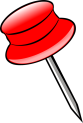 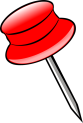 Özet Metninin YapısıTüm metin sola yaslı Calibri 11 , İtalik Paragraf girintisi 1 cm ; satır aralığı 1,15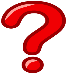 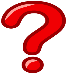 3-5 adet çoktan seçmeli veya açık uçlu soru cümlesi yazılmalıdır.Çoktan Seçmeli Soru cümlesi / Soru Metni (Calibri 11,Sola Yaslı, Kalın)Açık uçlu soru cümlesi / Soru Metni (Calibri 11,Sola Yaslı,Kalın)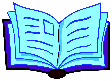 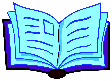      Kaynak isimleri APA stiline göre yazılmalıdır.         Kaynak isimleri APA stiline göre yazılmalıdır.Not: Lütfen örnek ders içeriğini inceleyiniz.